Drinks Menu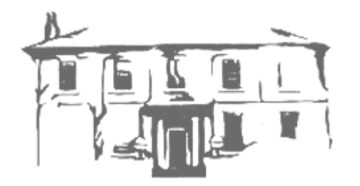 WINEAll prices include VAT and are based on one 75cl bottle unless otherwise stated.White WineLos Picos Sauvignon Blanc Reserva - £23.00Hutton Ridge Chenin Blanc - £24.50Capriano-Catarratto Pinot Grigio - £24.60Lunaka Viognier Reserva - £25.80Milton Park Chardonnay - £28.00MC Excellens Blanco Rioja - £2.50Picpoul De Pinet Domaine Del Sol - £31.50Thorn-Clarke Eden Pinot Gris - £35.00Carallan Albarino - £39.00Allan Scott Estate Sauvignon Blanc - £39.00Red WineKintu Merlot Reserva - £23.00Hutton Ridge Shiraz Cinsaut - £24.50Foncanelles Cabernet Sauvignon Pay D’Oc - £25.50Lunaka Pinot Noir Reserva - £25.50El Supremo Malbec Mendoza 2022 - £28.00Organic Primitivo Puglia - £29.00Chateau Lacoste Garzac - £30.50MC Excellens Cuvee Especial Crianza £35.00Cotes Du Rhone Dom Arnesque - £35.00Borgo Del Mandorlo Rosso Appassimento - £35.00Rose WineLos Picos Rose Reserva - £23.00Pinot Grigio Rosato ICT Capriano - £24.50Buffalo Ridge Zinfandel Rose - £25.50Whispering Angel - £45.00Sparkling Wine and ChampagneProsecco Spumante Doc Borgo Alato - £35.50Prosecco Rose Barocco - £33.50Didier Chopin Brut - £54.00Moet et Chandon - £74.50Veuve Clique - £76.50Nozecco (Alcohol Free) - £25.00SPIRITSVodka (25ml)Smirnoff Red - £4.70Absolut Blue - £5.25Absolut (Various Flavours) - £5.25Grey Goose - £6.20Gin (25ml)Gordons Gin £4.80Gordons Pink - £4.80Gordons Sicilian Lemon - £4.80Bombay Sapphire - £5.70Hendricks - £5.80Tanqueray - £6.00Whitley Neil Parma Violet - £5.50Whitley Neil Rhubarb & Ginger - £5.50Whitley Neil Blood Orange - £5.50Whiskey (25ml)Bells - £4.50Johnny Walker Black - £5.90Jack Daniels - £5.10Jamesons - £5.30Penderyn - £5.65Famous Grouse - £4.50Rum (25ml)Bacardi - £4.60Lambs Navy - £3.55Captain Morgans - £4.70Morgans Spiced - £5.20Havana Club 7 - £5.20ADDITIONAL SPIRITSDisaronno - £5.10Tia Maria - £4.75Cointreau - £4.80Campari - £4.70Martini - £4.20Courvoisier - £5.45Southern Comfort - £4.95Pernod - £4.70Malibu - £4.60Pimms - £4.20Archers - £4.80Grand Marnier - £6.20Baileys 50ml - £5.70Kahlua - £4.70Aeperol - £4.70ShotsJägerbomb - £4.90Jagermeister - £4.30Sourz Apple - £3.80Sourz Raspberry - £3.80Sambuca White - £4.20Sambuca Black - £4.20Tequila - £4.20Baby Guinness - £5.00BEER AND CIDERDraught             ABV                          Half/pintBirra Moretti (4.7%)                £3.90/£7.00Inchs Cider (4.5%)                    £3.30/£6.40Beavertown Neck Oil (4.3%)      £3.90/£7.60Heineken Silver (4%)                  £3.05/£5.90Cruz Campo (4.4%)                     £3.30/£6.40Guinness (4.1%)                         £3.40/£6.60John Smiths (3.6%)                    £2.80/£5.40Old Mout Cider (4.0%)                £3.40/£6.60BottledABV               BottleCruz Campo (4.4%) - £4.95Heineken (5.0%) - £4.75Sol (4.5%) - £4.60Desperado (5.9%) - £5.00Birra Moretti (0%) Alcohol Free - £3.75Old Mout Kiwi & Lime (4.0%) – £5.95Old Mout Strawberry & Apple (4.0%) - £5.95Old Mout Watermelon & Lime (4.0%) - £5.95Old Mout (0%) Alcohol Free - £4.80SOFT DRINKS & MIXERS                                                       Regular/Large   Pepsi                                                     £2.90/£3.60    Pepsi Max                                              £2.80/£3.50   Lemonade                                              £2.90/£3.60                                                             Bottle 200mlBritvic Tonic                                      £2.50Britvic Slimline Tonic                           £2.50                                                             Britvic Orange//Cranberry                   £2.50London Essence Tonic WaterIndian/Elderflower/Cucumber/Grapefruit/Rhubarb £2.50J20 Orange &Passionfruit/Apple &Raspberry - £2.70Appletiser - £2.50Red Bull - £2.80Fruit Shoot - £2.20